АДМИНИСТРАЦИЯ ПРОМЫШЛЕННОГО ВНУТРИГОРОДСКОГО РАЙОНАГОРОДСКОГО ОКРУГА САМАРАПОСТАНОВЛЕНИЕот 9 сентября 2022 г. N 371ОБ УТВЕРЖДЕНИИ АДМИНИСТРАТИВНОГО РЕГЛАМЕНТА ПРЕДОСТАВЛЕНИЯМУНИЦИПАЛЬНОЙ УСЛУГИ "ВЫДАЧА РАЗРЕШЕНИЙ НА ПРАВО ВЫРУБКИЗЕЛЕНЫХ НАСАЖДЕНИЙ"В соответствии с Постановлением Правительства Самарской области от 27 марта 2015 г. N 149 "Об утверждении Типового перечня муниципальных услуг, предоставляемых органами местного самоуправления муниципальных образований Самарской области, и внесении изменений в отдельные постановления Правительства Самарской области", в связи с исполнением Указа Президента Российской Федерации от 21 июля 2020 г. N 474 "О национальных целях развития Российской Федерации на период до 2030 года", реализацией плана перевода массовых социально значимых услуг (сервисов) в электронный формат постановляю:1. Утвердить Административный регламент предоставления муниципальной услуги "Выдача разрешений на право вырубки зеленых насаждений" согласно приложению к настоящему Постановлению.2. Настоящее Постановление подлежит официальному опубликованию в течение 10 (десяти) дней со дня принятия и вступает в силу со дня его официального опубликования.3. Контроль исполнения настоящего Постановления возложить на первого заместителя Главы Промышленного внутригородского района Блинкова Н.Н.ГлаваПромышленного внутригородского районагородского округа СамараД.В.МОРОЗОВПриложениек ПостановлениюАдминистрации Промышленноговнутригородского районаот 9 сентября 2022 г. N 371АДМИНИСТРАТИВНЫЙ РЕГЛАМЕНТПРЕДОСТАВЛЕНИЯ МУНИЦИПАЛЬНОЙ УСЛУГИ "ВЫДАЧА РАЗРЕШЕНИЙНА ПРАВО ВЫРУБКИ ЗЕЛЕНЫХ НАСАЖДЕНИЙ"Раздел I. ОБЩИЕ ПОЛОЖЕНИЯ1. Предмет регулирования Административного регламента1.1. Административный регламент устанавливает стандарт предоставления муниципальной услуги "Выдача разрешений на право вырубки зеленых насаждений" (далее - Муниципальная услуга), устанавливает состав, последовательность и сроки выполнения административных процедур по предоставлению Муниципальной услуги, в том числе особенности выполнения административных процедур в электронном виде, формы контроля за исполнением Административного регламента, досудебный (внесудебный) порядок обжалования решений и действий (бездействия) органов местного самоуправления Промышленного внутригородского района городского округа Самара (далее - Администрация), должностных лиц Администрации и иных лиц, предоставляющих Муниципальную услугу.1.2. Выдача разрешения на право вырубки зеленых насаждений осуществляется в случаях:1) обеспечения санитарно-эпидемиологических требований к освещенности и инсоляции жилых и иных помещений, зданий в соответствии с предписанием органа государственного санитарно-эпидемиологического надзора об обеспечении санитарно-эпидемиологических требований к освещенности и инсоляции жилых и иных помещений, зданий;2) удаления аварийных, больных деревьев и кустарников;3) пересадки деревьев и кустарников;4) проведения работ по ремонту и реконструкции в охранной зоне сетей инженерно-технического обеспечения (в том числе сооружений и устройств, обеспечивающих их эксплуатацию), не связанных с расширением существующих сетей, а также работ по содержанию автомобильных дорог и сетей инженерно-технического обеспечения в их охранных зонах;5) при работах, финансируемых за счет средств консолидированного бюджета Российской Федерации.1.3. Выдача разрешения на право вырубки зеленых насаждений осуществляется на землях или земельных участках, находящихся в государственной или муниципальной собственности, за исключением земельных участков, предоставленных для строительства объектов индивидуального жилищного строительства, а также земельных участков, предоставленных для ведения личного подсобного хозяйства, садоводства, огородничества.1.4. Вырубка зеленых насаждений без разрешения на территории Промышленного внутригородского района городского округа Самара не допускается.1.5. Муниципальная услуга предоставляется органом местного самоуправления - Администрацией Промышленного внутригородского района городского округа Самара. Оказание содействия в предоставлении муниципальной услуги осуществляется МБУ Промышленного внутригородского района городского округа Самара "Промышленный".1.6. Муниципальная услуга: "Выдача разрешений на право вырубки зеленых насаждений" осуществляется без взимания платы.2. Круг Заявителей2.1. Заявителями являются физические лица, в том числе зарегистрированные в качестве индивидуальных предпринимателей, юридические лица, заинтересованные в выдаче разрешения на право вырубки зеленых насаждений.2.2. Интересы заявителей, указанных в пункте 2.1 настоящего Административного регламента, могут представлять лица, обладающие соответствующими полномочиями (далее - представитель).2.3. Полномочия представителя, выступающего от имени заявителя, подтверждаются доверенностью, оформленной в соответствии с требованиями законодательства Российской Федерации.3. Информирование о порядке предоставлениямуниципальной услуги3.1. Информирование о порядке предоставления муниципальной услуги осуществляется:на официальном сайте Администрации Промышленного внутригородского района, предоставляющего муниципальную услугу, в информационно-телекоммуникационной сети Интернет (далее - сеть Интернет);на информационных стендах в местах предоставления муниципальной услуги;при личном обращении заявителя;при обращении в письменной форме;995 19 89.3.2. Справочная информация о предоставлении муниципальной услуги:адрес местонахождения органа, предоставляющего муниципальную услугу: 443009, г. Самара, ул. Краснодонская, д. 32, каб. 118;995 19 89;официальный сайт в сети Интернет: promadm@samadm.ru.3.3. Информирование осуществляется по вопросам, касающимся: способов подачи заявления о предоставлении муниципальной услуги;адресов Уполномоченного органа и многофункциональных центров, обращение в которые необходимо для предоставления муниципальной услуги;справочной информации о работе Уполномоченного органа (структурных подразделений Уполномоченного органа);документов, необходимых для предоставления услуги;порядка и сроков предоставления муниципальной услуги;порядка получения сведений о ходе рассмотрения заявления о предоставлении муниципальной услуги и о результатах предоставления муниципальной услуги;порядка досудебного (внесудебного) обжалования действий (бездействия) должностных лиц и принимаемых ими решений при предоставлении муниципальной услуги.Получение информации по вопросам предоставления муниципальной услуги осуществляется бесплатно.3.4. При устном обращении Заявителя (лично или по телефону) должностное лицо Уполномоченного органа, работник многофункционального центра, осуществляющий консультирование, подробно и в вежливой (корректной) форме информирует обратившихся по интересующим вопросам.Ответ на телефонный звонок должен начинаться с информации о наименовании органа, в который позвонил Заявитель, фамилии, имени, отчества (последнее - при наличии) и должности специалиста, принявшего телефонный звонок.Если должностное лицо Уполномоченного органа не может самостоятельно дать ответ, телефонный звонок должен быть переадресован (переведен) на другое должностное лицо или же обратившемуся лицу должен быть сообщен телефонный номер, по которому можно будет получить необходимую информацию.Если подготовка ответа требует продолжительного времени, он предлагает Заявителю один из следующих вариантов дальнейших действий:изложить обращение в письменной форме; назначить другое время для консультаций.Должностное лицо Уполномоченного органа не вправе осуществлять информирование, выходящее за рамки стандартных процедур и условий предоставления муниципальной услуги, и влияющее прямо или косвенно на принимаемое решение.Продолжительность информирования по телефону не должна превышать 10 минут.Информирование осуществляется в соответствии с графиком приема граждан.3.5. По письменному обращению должностное лицо Уполномоченного органа, ответственное за предоставление муниципальной услуги, подробно в письменной форме разъясняет гражданину сведения по вопросам, указанным в пункте 3.3 настоящего Административного регламента, в порядке, установленном Федеральным законом от 2 мая 2006 года N 59-ФЗ "О порядке рассмотрения обращений граждан Российской Федерации" (далее - Федеральный закон N 59-ФЗ).3.6. На Едином портале размещаются сведения, предусмотренные Положением о федеральной государственной информационной системе "Федеральный реестр государственных и муниципальных услуг (функций)", утвержденным постановлением Правительства Российской Федерации от 24 октября 2011 года N 861.Доступ к информации о сроках и порядке предоставления муниципальной услуги осуществляется без выполнения заявителем каких-либо требований, в том числе без использования программного обеспечения, установка которого на технические средства заявителя требует заключения лицензионного или иного соглашения с правообладателем программного обеспечения, предусматривающего взимание платы, регистрацию или авторизацию заявителя, или предоставление им персональных данных.3.7. На официальном сайте Уполномоченного органа, на стендах в местах предоставления муниципальной услуги и в многофункциональном центре размещается следующая справочная информация:а) о месте нахождения и графике работы Уполномоченного органа и его структурных подразделений, ответственных за предоставление муниципальной услуги, а также многофункциональных центров;б) справочные телефоны структурных подразделений Уполномоченного органа, ответственных за предоставление муниципальной услуги, в том числе номер телефона-автоинформатора (при наличии);в) адрес официального сайта, а также электронной почты и (или) формы обратной связи Уполномоченного органа в сети Интернет.3.8. В залах ожидания Уполномоченного органа размещаются нормативные правовые акты, регулирующие порядок предоставления муниципальной услуги, в том числе Административный регламент, которые по требованию заявителя предоставляются ему для ознакомления.3.9. Размещение информации о порядке предоставления муниципальной услуги на информационных стендах в помещении многофункционального центра осуществляется в соответствии с соглашением, заключенным между многофункциональным центром и Уполномоченным органом, с учетом требований к информированию, установленных Административным регламентом.3.10. Информация о ходе рассмотрения заявления о предоставлении муниципальной услуги и о результатах предоставления муниципальной услуги может быть получена заявителем (его представителем) в личном кабинете на Едином портале, а также в соответствующем структурном подразделении Уполномоченного органа при обращении заявителя лично, по телефону, посредством электронной почты.Раздел II. СТАНДАРТ ПРЕДОСТАВЛЕНИЯ МУНИЦИПАЛЬНОЙ УСЛУГИ4. Наименование муниципальной услуги4.1. Наименование муниципальной услуги - "Выдача разрешений на право вырубки зеленых насаждений" (далее - услуга).5. Наименование органа местного самоуправленияпредоставляющего муниципальную услугу5.1. Муниципальная услуга предоставляется Администрацией Промышленного внутригородского района городского округа Самара. Оказание содействия в предоставлении муниципальной услуги осуществляется МБУ Промышленного внутригородского района городского округа Самара "Промышленный".6. Описание результата предоставления муниципальной услуги6.1. Результатом предоставления услуги является:- разрешение на право вырубки зеленых насаждений;- отказ в выдаче разрешения на право вырубки зеленых насаждений.Разрешение на право вырубки зеленых насаждений оформляется по форме согласно Приложению N 1 к настоящему Административному регламенту.Решение об отказе в выдаче разрешения на право вырубки зеленых насаждений оформляется по форме согласно Приложению N 2 к настоящему Административному регламенту.6.2. Результат предоставления услуги, указанный в пункте 6.1 настоящего Административного регламента:а) направляется заявителю в форме электронного документа, подписанного усиленной квалифицированной электронной подписью уполномоченного должностного лица, в личный кабинет на Едином портале в случае, если такой способ указан в заявлении о выдаче разрешения на право вырубки зеленых насаждений;б) выдается заявителю на бумажном носителе при личном обращении в уполномоченный орган, многофункциональный центр в соответствии с выбранным заявителем способом получения результата предоставления услуги.7. Срок предоставления муниципальной услуги7.1. Решение о предоставлении порубочного билета принимается уполномоченным органом в течение 15 рабочих дней со дня регистрации уполномоченным органом заявления с даты регистрации Заявления в Уполномоченном органе.7.2. Срок предоставления Муниципальной услуги начинает исчисляться с даты регистрации Заявления.7.3. В общий срок предоставления Муниципальной услуги входит срок направления межведомственных запросов и получения на них ответов, срок направления документов, являющихся результатом предоставления Муниципальной услуги.8. Правовые основания для предоставлениямуниципальной услуги8.1. Правовыми основаниями для предоставления муниципальной услуги являются:- Конституция Российской Федерации (опубликована на Официальном интернет-портале правовой информации http://www.pravo.gov.ru, 01.08.2014, в "Собрании законодательства РФ", 04.08.2014, N 31, ст. 4398);- Гражданский кодекс Российской Федерации (опубликован в "Собрании законодательства РФ", 05.12.1994, N 32, ст. 3301, "Российской газете", N 238 - 239, 08.12.1994);- Жилищный кодекс Российской Федерации (опубликован в "Собрании законодательства РФ", 03.01.2005, N 1 (часть 1), ст. 14, "Российской газете", N 1, 12.01.2005, "Парламентской газете", N 7 - 8, 15.01.2005);- Федеральный закон от 06.10.2003 N 131-ФЗ "Об общих принципах организации местного самоуправления в Российской Федерации" (опубликован в "Собрании законодательства РФ", 06.10.2003, N 40, ст. 3822, "Парламентской газете", N 186, 08.10.2003, "Российской газете", N 202, 08.10.2003);- Федеральный закон от 27.07.2010 N 210-ФЗ "Об организации предоставления государственных и муниципальных услуг" (опубликован в "Российской газете", N 168, 30.07.2010, "Собрании законодательства РФ", 02.08.2010, N 31, ст. 4179);- Федеральный закон от 02.05.2006 N 59-ФЗ "О порядке рассмотрения обращений граждан Российской Федерации" (опубликован в "Российской газете", N 95, 05.05.2006, "Собрании законодательства РФ", 08.05.2006, N 19, ст. 2060, "Парламентской газете", N 70 - 71, 11.05.2006);- Федеральный закон от 01.12.2014 N 419-ФЗ "О внесении изменений в отдельные законодательные акты Российской Федерации по вопросам социальной защиты инвалидов в связи с ратификацией Конвенции о правах инвалидов" (опубликован на Официальном интернет-портале правовой информации http://www.pravo.gov.ru, 02.12.2014, "Российской газете", N 278, 05.12.2014, "Собрании законодательства РФ", 08.12.2014, N 49 (часть VI), ст. 6928);- Федеральный закон от 6 апреля 2011 г. N 63-ФЗ "Об электронной подписи" (опубликован в "Парламентской газете", N 17, 08-14.04.2011, "Российской газете", N 75, 08.04.2011, "Собрание законодательства РФ", 11.04.2011, N 15, ст. 2036);- постановление Правительства Российской Федерации от 25 января 2013 года N 33 "Об использовании простой электронной подписи при оказании государственных и муниципальных услуг" (опубликован "Собрание законодательства РФ", 04.02.2013, N 5, ст. 377);- постановление Правительства Российской Федерации от 25 июня 2012 года N 634 "О видах электронной подписи, использование которых допускается при обращении за получением государственных и муниципальных услуг" (опубликован в "Российской газете", N 148, 02.07.2012, "Собрание законодательства РФ", 02.07.2012, N 27, ст. 3744);- Закон Самарской области от 06.07.2015 N 74-ГД "О разграничении полномочий между органами местного самоуправления городского округа Самара и внутригородских районов городского округа Самара по решению вопросов местного значения внутригородских районов" (опубликован в "Волжской коммуне", N 170(29369), 07.07.2015, Официальном интернет-портале правовой информации http://www.pravo.gov.ru, 07.07.2015);Абзац исключен. - Постановление администрации Промышленного внутригородского района городского округа Самара от 11.03.2024 N 133;- Устав Промышленного внутригородского района городского округа Самара Самарской области (опубликован на официальном сайте Думы городского округа Самара http://www.gorduma.samara.ru, 05.11.2015);- иные нормативные правовые акты Российской Федерации, Самарской области, городского округа Самара, органов местного самоуправления Промышленного внутригородского района городского округа Самара.8.1. Перечень нормативных правовых актов, регулирующих предоставление муниципальной услуги (с указанием их реквизитов и источников официального опубликования), размещается в федеральной государственной информационной системе "Федеральный реестр государственных и муниципальных услуг (функций)".9. Исчерпывающий перечень документов, необходимыхдля предоставления муниципальной услуги9.1. Исчерпывающий перечень документов и сведений, необходимых в соответствии с нормативными правовыми актами для предоставления муниципальной услуги и услуг, которые являются необходимыми и обязательными для предоставления муниципальной услуги, подлежащих представлению заявителем, способы их получения заявителем, в том числе в электронной форме, порядок их представления.9.1.1. Заявитель или его представитель самостоятельно представляет в уполномоченный орган заявление о выдаче разрешения на право вырубки зеленых насаждений по форме, приведенной в Приложении N 1 к настоящему Административному регламенту, а также следующие документы:а) копия документа, удостоверяющего личность заявителя (заявителей), являющегося физическим лицом, либо личность представителя физического или юридического лица, а также доверенность, подтверждающая полномочия представителя;б) правоустанавливающий документ на земельный участок, на котором находится (находятся) предполагаемое(ые) к удалению дерево (деревья) и (или) кустарник (кустарники), включая соглашение об установлении сервитута (если оно заключалось);в) разрешение на использование земель или земельного участка, находящихся в государственной или муниципальной собственности, без предоставления земельных участков и установления сервитута в случае, если соответствующий земельный участок не был предоставлен заявителю и отсутствует соглашение об установлении сервитута (в случае если удаление (пересадка) дерева (деревьев) и (или) кустарника (кустарников) осуществляется для строительства (реконструкции) объекта капитального строительства) (предоставляется в целях строительства);г) разрешение на строительство, реконструкцию объекта капитального строительства (в случае если удаление (пересадка) дерева (деревьев) и (или) кустарника (кустарников) осуществляется для строительства (реконструкции) объекта капитального строительства);д) предписание органа государственного санитарно-эпидемиологического надзора в случае, если удаление дерева (деревьев) и (или) кустарника (кустарников) предполагается в соответствии с предписанием органа государственного санитарно-эпидемиологического надзора об обеспечении санитарно-эпидемиологических требований к освещенности и инсоляции жилых и иных помещений, зданий;е) схема благоустройства и озеленения земельного участка, на котором находится (находятся) предполагаемое(ые) к удалению дерево (деревья) и (или) кустарник (кустарники), с графиком проведения работ по такому удалению и (или) их пересадке, работ по благоустройству и озеленению. Требования к схеме благоустройства земельного участка устанавливаются правилами благоустройства (в случае если удаление (пересадка) дерева (деревьев) и (или) кустарника (кустарников) осуществляется для строительства (реконструкции) объекта капитального строительства);ж) схема размещения предполагаемого(ых) к удалению дерева (деревьев) и (или) кустарника (кустарников) (ситуационный план).Указанные документы подаются и одним из следующих способов по выбору заявителя:а) в электронной форме посредством федеральной государственной информационной системы "Единый портал государственных и муниципальных услуг (функций)" (далее - Единый портал).В случае представления заявления о выдаче разрешения на право вырубки зеленых насаждений и прилагаемых к нему документов указанным способом заявитель или его представитель, прошедшие процедуры регистрации, идентификации и аутентификации с использованием федеральной государственной информационной системы "Единая система идентификации и аутентификации в инфраструктуре, обеспечивающей информационно-технологическое взаимодействие информационных систем, используемых для предоставления государственных и муниципальных услуг в электронной форме" (далее - ЕСИА) или иных государственных информационных систем, если такие государственные информационные системы в установленном Правительством Российской Федерации порядке обеспечивают взаимодействие с ЕСИА, при условии совпадения сведений о физическом лице в указанных информационных системах, заполняют форму указанного заявления с использованием интерактивной формы в электронном виде, без необходимости дополнительной подачи заявления в какой-либо иной форме.Заявление о выдаче разрешения на право вырубки зеленых насаждений направляется заявителем или его представителем вместе с прикрепленными электронными документами. Заявление подписывается заявителем или его представителем, уполномоченным на подписание такого заявления, усиленной квалифицированной электронной подписью либо усиленной неквалифицированной электронной подписью, сертификат ключа проверки которой создан и используется в инфраструктуре, обеспечивающей информационно-технологическое взаимодействие информационных систем, используемых для предоставления государственных и муниципальных услуг в электронной форме, которая создается и проверяется с использованием средств электронной подписи и средств удостоверяющего центра, имеющих подтверждение соответствия требованиям, установленным федеральным органом исполнительной власти в области обеспечения безопасности в соответствии с частью 5 статьи 8 Федерального закона "Об электронной подписи", а также при наличии у владельца сертификата ключа проверки ключа простой электронной подписи, выданного ему при личном приеме в соответствии с Правилами использования простой электронной подписи при обращении за получением государственных и муниципальных услуг, утвержденными постановлением Правительства Российской Федерации от 25 января 2013 года N 33 "Об использовании простой электронной подписи при оказании государственных и муниципальных услуг", в соответствии с Правилами определения видов электронной подписи, использование которых допускается при обращении за получением государственных и муниципальных услуг, утвержденными постановлением Правительства Российской Федерации от 25 июня 2012 года N 634 "О видах электронной подписи, использование которых допускается при обращении за получением государственных и муниципальных услуг" (далее - усиленная неквалифицированная электронная подпись);б) на бумажном носителе посредством личного обращения в орган местного самоуправления, в том числе через многофункциональный центр в соответствии с соглашением о взаимодействии между многофункциональным центром и уполномоченным органом местного самоуправления, либо посредством почтового отправления с уведомлением о вручении.Иные требования, в том числе учитывающие особенности предоставления муниципальной услуги в многофункциональных центрах, особенности предоставления муниципальной услуги по экстерриториальному принципу и особенности предоставления муниципальной услуги в электронной форме.9.1.2. В целях предоставления услуги заявителю или его представителю обеспечивается в многофункциональных центрах доступ к Единому порталу в соответствии с постановлением Правительства Российской Федерации от 22 декабря 2012 года N 1376 "Об утверждении Правил организации деятельности многофункциональных центров предоставления государственных и муниципальных услуг".9.1.3. Документы, прилагаемые заявителем к заявлению о выдаче разрешения на право вырубки зеленых насаждений, представляемые в электронной форме, направляются в следующих форматах:а) xml - для документов, в отношении которых утверждены формы и требования по формированию электронных документов в виде файлов в формате xml;б) doc, docx, odt - для документов с текстовым содержанием, не включающим формулы;в) pdf, jpg, jpeg, png, bmp, tiff - для документов с текстовым содержанием, в том числе включающих формулы и (или) графические изображения, а также документов с графическим содержанием;г) zip, rar - для сжатых документов в один файл;д) sig для открепленной усиленной квалифицированной электронной подписи.9.1.4. В случае если оригиналы документов, прилагаемых к заявлению о выдаче разрешения на право вырубки зеленых насаждений, выданы и подписаны уполномоченным органом на бумажном носителе, допускается формирование таких документов, представляемых в электронной форме, путем сканирования непосредственно с оригинала документа (использование копий не допускается), которое осуществляется с сохранением ориентации оригинала документа в разрешении 300 - 500 dpi (масштаб 1:1) и всех аутентичных признаков подлинности (графической подписи лица, печати, углового штампа бланка), с использованием следующих режимов:а) "черно-белый" (при отсутствии в документе графических изображений и (или) цветного текста);б) "оттенки серого" (при наличии в документе графических изображений, отличных от цветного графического изображения);в) "цветной" или "режим полной цветопередачи" (при наличии в документе цветных графических изображений либо цветного текста).Количество файлов должно соответствовать количеству документов, каждый из которых содержит текстовую и (или) графическую информацию.9.2. Документы, прилагаемые заявителем к заявлению о выдаче разрешения на право вырубки зеленых насаждений, представляемые в электронной форме, должны обеспечивать возможность идентифицировать документ и количество листов в документе.9.3. Исчерпывающий перечень документов и сведений, необходимых в соответствии с нормативными правовыми актами для предоставления муниципальной услуги, которые находятся в распоряжении государственных органов, органов местного самоуправления и иных органов, участвующих в предоставлении государственных или муниципальных услуг.9.3.1. Исчерпывающий перечень необходимых для предоставления услуги документов (их копий или сведений, содержащихся в них), которые запрашиваются Уполномоченным органом в порядке межведомственного информационного взаимодействия (в том числе с использованием единой системы межведомственного электронного взаимодействия и подключаемых к ней региональных систем межведомственного электронного взаимодействия) в государственных органах, органах местного самоуправления и подведомственных государственным органам и органам местного самоуправления организациях, в распоряжении которых находятся указанные документы, и которые заявитель вправе представить по собственной инициативе:а) сведения из Единого государственного реестра юридических лиц (при обращении заявителя, являющегося юридическим лицом);б) сведения из Единого государственного реестра индивидуальных предпринимателей (при обращении заявителя, являющегося индивидуальным предпринимателем);в) сведения из Единого государственного реестра недвижимости об объекте недвижимости, об основных характеристиках и зарегистрированных правах на объект недвижимости.10. Исчерпывающий перечень оснований отказав приеме документов10.1. Заявление о предоставлении услуги подано в орган местного самоуправления или организацию, в полномочия которых не входит предоставление услуги.10.2. Представление неполного комплекта документов, необходимых для предоставления услуги.10.3. Представленные заявителем документы утратили силу на момент обращения за услугой.10.4. Представленные заявителем документы содержат подчистки и исправления текста, не заверенные в порядке, установленном законодательством Российской Федерации.10.5. Документы содержат повреждения, наличие которых не позволяет в полном объеме использовать информацию и сведения, содержащиеся в документах для предоставления услуги.10.6. Неполное заполнение полей в форме заявления, в том числе в интерактивной форме заявления на ЕПГУ.10.7. Подача запроса о предоставлении услуги и документов, необходимых для предоставления услуги, в электронной форме с нарушением установленных требований.10.8. Несоблюдение установленных статьей 11 Федерального закона от 6 апреля 2011 г. N 63-ФЗ "Об электронной подписи" условий признания действительности усиленной квалифицированной электронной подписи.10.9. Решение об отказе в приеме документов, указанных в пункте 9.2 настоящего Административного регламента, оформляется по форме согласно Приложению N 3 к настоящему Административному регламенту.Решение об отказе в приеме документов, указанных в пункте 9.2 настоящего Административного регламента, направляется заявителю способом, определенным заявителем в заявлении о выдаче разрешения на право вырубки зеленых насаждений, не позднее рабочего дня, следующего за днем регистрации такого заявления, либо выдается в день личного обращения за получением указанного решения в многофункциональный центр или уполномоченный орган.Отказ в приеме документов не препятствует повторному обращению заявителя в Уполномоченный орган.11. Исчерпывающий перечень оснований отказав предоставлении услуги11.1. Наличие противоречивых сведений в Заявлении и приложенных к нему документах.11.2. Несоответствие информации, которая содержится в документах и сведениях, представленных Заявителем, данным, полученным в результате межведомственного электронного взаимодействия.11.3. Отсутствие оснований для оказания в предоставлении муниципальной услуги, предусмотренных п. 1.2 настоящего Административного регламента.11.4. Несоответствие документов, представляемых Заявителем, по форме или содержанию требованиям законодательства Российской Федерации.11.5. Запрос подан неуполномоченным лицом.Решение об отказе в предоставлении услуги оформляется по форме согласно Приложению N 2 к настоящему Административному регламенту.Решение об отказе в предоставлении услуги направляется заявителю способом, определенным заявителем в заявлении о выдаче разрешения на право вырубки зеленых насаждений, не позднее рабочего дня, следующего за днем принятия такого решения, либо выдается в день личного обращения за получением указанного решения в многофункциональный центр или уполномоченный орган.12. Порядок, размер и основания взимания государственнойпошлины или иной оплаты, взимаемой за предоставлениемуниципальной услуги12.1. Предоставление услуги осуществляется без взимания платы.13. Максимальный срок ожидания в очереди при подачезаявителем запроса о предоставлении муниципальной услугии при получении результата предоставления муниципальнойуслуги13.1. Максимальный срок ожидания в очереди при подаче запроса о предоставлении муниципальной услуги и при получении результата предоставления муниципальной услуги в Уполномоченном органе или многофункциональном центре составляет не более 15 минут.14. Срок регистрации запроса заявителя о предоставлениимуниципальной услуги, в том числе в электронной форме14.1. Регистрация заявления о выдаче разрешения на право вырубки зеленых насаждений осуществляется не позднее одного рабочего дня, следующего за днем его поступления.14.2. В случае представления заявления о выдаче разрешения на право вырубки зеленых насаждений в электронной форме вне рабочего времени уполномоченного органа местного самоуправления либо в выходной, нерабочий праздничный день днем получения заявления о выдаче разрешения на право вырубки зеленых насаждений считается первый рабочий день, следующий за днем представления заявителем указанного заявления.15. Требования к помещениям, в которых предоставляетсямуниципальная услугаМестоположение административных зданий, в которых осуществляется прием заявлений и документов, необходимых для предоставления муниципальной услуги, а также выдача результатов предоставления муниципальной услуги должно обеспечивать удобство для граждан с точки зрения пешеходной доступности от остановок общественного транспорта.В случае если имеется возможность организации стоянки (парковки) возле здания (строения), в котором размещено помещение приема и выдачи документов, организовывается стоянка (парковка) для личного автомобильного транспорта заявителей. За пользование стоянкой (парковкой) с заявителей плата не взимается.Для парковки специальных автотранспортных средств инвалидов на стоянке (парковке) выделяется не менее 10% мест (но не менее одного места) для бесплатной парковки транспортных средств, управляемых инвалидами I, II групп, а также инвалидами III группы, в порядке, установленном Правительством Российской Федерации, и транспортных средств, перевозящих таких инвалидов и (или) детей-инвалидов.В целях обеспечения беспрепятственного доступа заявителей, в том числе передвигающихся на инвалидных колясках, вход в здание и помещения, в которых предоставляется государственная (муниципальная) услуга, оборудуется пандусами, поручнями, тактильными (контрастными) предупреждающими элементами, иными специальными приспособлениями, позволяющими обеспечить беспрепятственный доступ и передвижение инвалидов, в соответствии с законодательством Российской Федерации о социальной защите инвалидов.Центральный вход в здание Уполномоченного органа должен быть оборудован информационной табличкой (вывеской), содержащей информацию:а) наименование;б) местонахождение и юридический адрес; режим работы;в) график приема;г) номера телефонов для справок.Помещения, в которых предоставляется муниципальная услуга, должны соответствовать санитарно-эпидемиологическим правилам и нормативам.Помещения, в которых предоставляется муниципальная услуга, оснащаются:а) противопожарной системой и средствами пожаротушения; системой оповещения о возникновении чрезвычайной ситуации; средствами оказания первой медицинской помощи;б) туалетными комнатами для посетителей.Зал ожидания Заявителей оборудуется стульями, скамьями, количество которых определяется исходя из фактической нагрузки и возможностей для их размещения в помещении, а также информационными стендами.Тексты материалов, размещенных на информационном стенде, печатаются удобным для чтения шрифтом, без исправлений, с выделением наиболее важных мест полужирным шрифтом.Места для заполнения заявлений оборудуются стульями, столами (стойками), бланками заявлений, письменными принадлежностями.Места приема Заявителей оборудуются информационными табличками (вывесками) с указанием:а) номера кабинета и наименования отдела;б) фамилии, имени и отчества (последнее - при наличии), должности ответственного лица за прием документов;в) графика приема Заявителей.Рабочее место каждого ответственного лица за прием документов должно быть оборудовано персональным компьютером с возможностью доступа к необходимым информационным базам данных, печатающим устройством (принтером) и копирующим устройством.Лицо, ответственное за прием документов, должно иметь настольную табличку с указанием фамилии, имени, отчества (последнее - при наличии) и должности.При предоставлении муниципальной услуги инвалидам обеспечиваются:а) возможность беспрепятственного доступа к объекту (зданию, помещению), в котором предоставляется муниципальная услуга;б) возможность самостоятельного передвижения по территории, на которой расположены здания и помещения, в которых предоставляется муниципальная услуга, а также входа в такие объекты и выхода из них, посадки в транспортное средство и высадки из него, в том числе с использованием кресла-коляски;в) сопровождение инвалидов, имеющих стойкие расстройства функции зрения и самостоятельного передвижения;г) надлежащее размещение оборудования и носителей информации, необходимых для обеспечения беспрепятственного доступа инвалидов к зданиям и помещениям, в которых предоставляется муниципальная услуга, и к муниципальной услуге с учетом ограничений их жизнедеятельности;д) дублирование необходимой для инвалидов звуковой и зрительной информации, а также надписей, знаков и иной текстовой и графической информации знаками, выполненными рельефно-точечным шрифтом Брайля;с) допуск сурдопереводчика и тифлосурдопереводчика;ж) допуск собаки-проводника при наличии документа, подтверждающего ее специальное обучение, на объекты (здания, помещения), в которых предоставляются муниципальные услуги;з) оказание инвалидам помощи в преодолении барьеров, мешающих получению ими государственных и муниципальных услуг наравне с другими лицами.16. Показатели доступности и качества муниципальной услуги16.1. Основными показателями доступности предоставления муниципальной услуги являются:а) наличие полной и понятной информации о порядке, сроках и ходе предоставления муниципальной услуги в информационно-телекоммуникационных сетях общего пользования (в том числе в сети Интернет), средствах массовой информации;б) возможность получения заявителем уведомлений о предоставлении муниципальной услуги с помощью Единого портала;в) возможность получения информации о ходе предоставления муниципальной услуги, в том числе с использованием информационно-коммуникационных технологий.16.2. Основными показателями качества предоставления муниципальной услуги являются:а) своевременность предоставления муниципальной услуги в соответствии со стандартом ее предоставления, установленным настоящим Административным регламентом;б) минимально возможное количество взаимодействий гражданина с должностными лицами, участвующими в предоставлении муниципальной услуги;в) отсутствие обоснованных жалоб на действия (бездействие) сотрудников и их некорректное (невнимательное) отношение к заявителям;г) отсутствие нарушений установленных сроков в процессе предоставления муниципальной услуги;д) отсутствие заявлений об оспаривании решений, действий (бездействия) Уполномоченного органа, его должностных лиц, принимаемых (совершенных) при предоставлении муниципальной услуги, по итогам рассмотрения которых вынесены решения об удовлетворении (частичном удовлетворении) требований заявителей.17. Иные требования к предоставлению муниципальной услуги17.1. Перечень услуг, которые являются необходимыми и обязательными для предоставления муниципальной услуги, в том числе сведения о документе (документах), выдаваемом (выдаваемых) организациями, участвующими в предоставлении муниципальной услуги.17.1.1. Услуги, необходимые и обязательные для предоставления муниципальной услуги, отсутствуют.17.1.2. При предоставлении муниципальной услуги запрещается требовать от заявителя:а) представления документов и информации или осуществления действий, представление или осуществление которых не предусмотрено нормативными правовыми актами, регулирующими отношения, возникающие в связи с предоставлением муниципальной услуги;б) представления документов и информации, которые в соответствии с нормативными правовыми актами Российской Федерации и Самарской области, муниципальными правовыми актами органов местного самоуправления городского округа Самара и Промышленного внутригородского района городского округа Самара находятся в распоряжении органов, предоставляющих муниципальную услугу, государственных органов, органов местного самоуправления и (или) подведомственных государственным органам и органам местного самоуправления организаций, участвующих в предоставлении муниципальных услуг, за исключением документов, указанных в части 6 статьи 7 Федерального закона от 27 июля 2010 года N 210-ФЗ "Об организации предоставления государственных и муниципальных услуг" (далее - Федеральный закон N 210-ФЗ);в) представления документов и информации, отсутствие и (или) недостоверность которых не указывались при первоначальном отказе в приеме документов, необходимых для предоставления муниципальной услуги, либо в предоставлении муниципальной услуги, за исключением следующих случаев:1) изменение требований нормативных правовых актов, касающихся предоставления муниципальной услуги, после первоначальной подачи заявления о предоставлении муниципальной услуги;2) наличие ошибок в заявлении о предоставлении муниципальной услуги и документах, поданных заявителем после первоначального отказа в приеме документов, необходимых для предоставления муниципальной услуги, либо в предоставлении муниципальной услуги и не включенных в представленный ранее комплект документов;3) истечение срока действия документов или изменение информации после первоначального отказа в приеме документов, необходимых для предоставления муниципальной услуги, либо в предоставлении муниципальной услуги;4) выявление документально подтвержденного факта (признаков) ошибочного или противоправного действия (бездействия) должностного лица Уполномоченного органа, служащего, работника многофункционального центра, работника организации, предусмотренной частью 1.1 статьи 16 Федерального закона N 210-ФЗ, при первоначальном отказе в приеме документов, необходимых для предоставления муниципальной услуги, либо в предоставлении муниципальной услуги, о чем в письменном виде за подписью руководителя Уполномоченного органа, руководителя многофункционального центра при первоначальном отказе в приеме документов, необходимых для предоставления муниципальной услуги, либо руководителя организации, предусмотренной частью 1.1 статьи 16 Федерального закона N 210-ФЗ, уведомляется заявитель, а также приносятся извинения за доставленные неудобства.Раздел III. СОСТАВ, ПОСЛЕДОВАТЕЛЬНОСТЬ И СРОКИВЫПОЛНЕНИЯ АДМИНИСТРАТИВНЫХ ПРОЦЕДУР18. Исчерпывающий перечень административных процедур18.1. Предоставление муниципальной услуги включает в себя следующие административные процедуры:а) прием, проверка документов и регистрация заявления;б) получение сведений посредством межведомственного информационного взаимодействия, в том числе с использованием федеральной государственной информационной системы "Единая система межведомственного электронного взаимодействия" (далее - СМЭВ);в) подготовка акта обследования;г) рассмотрение документов и сведений;д) принятие решения;е) выдача результата.Описание административных процедур представлено в Приложении N 4 (не приводится) к настоящему Административному регламенту.19. Перечень административных процедур (действий)при предоставлении муниципальной услуги в электронной форме19.1. При предоставлении муниципальной услуги в электронной форме заявителю обеспечиваются:а) получение информации о порядке и сроках предоставления муниципальной услуги;б) формирование заявления;в) прием и регистрация Уполномоченным органом заявления и иных документов, необходимых для предоставления муниципальной услуги;г) получение результата предоставления муниципальной услуги;д) получение сведений о ходе рассмотрения заявления;е) осуществление оценки качества предоставления муниципальной услуги;ж) досудебное (внесудебное) обжалование решений и действий (бездействия) Уполномоченного органа либо действия (бездействия) должностных лиц Уполномоченного органа, предоставляющего муниципальную услугу, либо муниципального служащего.20. Порядок осуществления административныхпроцедур (действий) в электронной форме20.1. Формирование заявления.Формирование заявления осуществляется посредством заполнения электронной формы заявления на Едином портале без необходимости дополнительной подачи заявления в какой либо иной форме.Форматно-логическая проверка сформированного заявления осуществляется после заполнения заявителем каждого из полей электронной формы заявления. При выявлении некорректно заполненного поля электронной формы заявления заявитель уведомляется о характере выявленной ошибки и порядке ее устранения посредством информационного сообщения непосредственно в электронной форме заявления.При формировании заявления заявителю обеспечивается:а) возможность копирования и сохранения заявления и иных документов, указанных в Административном регламенте, необходимых для предоставления муниципальной услуги;б) возможность печати на бумажном носителе копии электронной формы заявления;в) сохранение ранее введенных в электронную форму заявления значений в любой момент по желанию пользователя, в том числе при возникновении ошибок ввода и возврате для повторного ввода значений в электронную форму заявления;г) заполнение полей электронной формы заявления до начала ввода сведений заявителем с использованием сведений, размещенных в ЕСИА, и сведений, опубликованных на Едином портале, в части, касающейся сведений, отсутствующих в ЕСИА;д) возможность вернуться на любой из этапов заполнения электронной формы заявления без потери ранее введенной информации;с) возможность доступа заявителя на Едином портале к ранее поданным им заявлениям в течение не менее одного года, а также частично сформированным заявлениям в течение не менее 3 месяцев.Сформированное и подписанное заявление и иные документы, необходимые для предоставления муниципальной услуги, направляются в Уполномоченный орган посредством Единого портала.20.2. Уполномоченный орган обеспечивает в сроки, указанные в пунктах 14.1 - 14.2 настоящего Административного регламента:а) прием документов, необходимых для предоставления муниципальной услуги, и направление заявителю электронного сообщения о поступлении заявления;б) регистрацию заявления и направление заявителю уведомления о регистрации заявления либо об отказе в приеме документов, необходимых для предоставления муниципальной услуги.20.3. Электронное заявление становится доступным для должностного лица Уполномоченного органа, ответственного за прием и регистрацию заявления (далее - ответственное должностное лицо), в государственной информационной системе, используемой Уполномоченным органом для предоставления муниципальной услуги (далее - ГИС).Ответственное должностное лицо:- проверяет наличие электронных заявлений, поступивших посредством Единого портала, с периодичностью не реже 2 раз в день;- рассматривает поступившие заявления и приложенные образы документов (документы);- производит действия в соответствии с пунктом 18.1 настоящего Административного регламента.20.4. Заявителю в качестве результата предоставления муниципальной услуги обеспечивается возможность получения документа:в форме электронного документа, подписанного усиленной квалифицированной электронной подписью уполномоченного должностного лица Уполномоченного органа, направленного заявителю в личный кабинет на Едином портале;в виде бумажного документа, подтверждающего содержание электронного документа, который заявитель получает при личном обращении в многофункциональном центре.20.5. Получение информации о ходе рассмотрения заявления и о результате предоставления муниципальной услуги производится в личном кабинете на Едином портале. Заявитель имеет возможность просматривать статус электронного заявления, а также информацию о дальнейших действиях в личном кабинете по собственной инициативе в любое время.При предоставлении муниципальной услуги в электронной форме заявителю направляется:а) уведомление о приеме и регистрации заявления и иных документов, необходимых для предоставления муниципальной услуги, содержащее сведения о факте приема заявления и документов, необходимых для предоставления муниципальной услуги, и начале процедуры предоставления муниципальной услуги, а также сведения о дате и времени окончания предоставления муниципальной услуги либо мотивированный отказ в приеме документов, необходимых для предоставления муниципальной услуги;б) уведомление о результатах рассмотрения документов, необходимых для предоставления муниципальной услуги, содержащее сведения о принятии положительного решения о предоставлении муниципальной услуги и возможности получить результат предоставления муниципальной услуги либо мотивированный отказ в предоставлении муниципальной услуги.20.6. Оценка качества предоставления муниципальной услуги.Оценка качества предоставления муниципальной услуги осуществляется в соответствии с Правилами оценки гражданами эффективности деятельности руководителей территориальных органов федеральных органов исполнительной власти (их структурных подразделений) с учетом качества предоставления ими государственных услуг, а также применения результатов указанной оценки как основания для принятия решений о досрочном прекращении исполнения соответствующими руководителями своих должностных обязанностей, утвержденными постановлением Правительства Российской Федерации от 12 декабря 2012 года N 1284 "Об оценке гражданами эффективности деятельности руководителей территориальных органов федеральных органов исполнительной власти (их структурных подразделений) и территориальных органов государственных внебюджетных фондов (их региональных отделений) с учетом качества предоставления государственных услуг, руководителей многофункциональных центров предоставления государственных и муниципальных услуг с учетом качества организации предоставления государственных и муниципальных услуг, а также о применении результатов указанной оценки как основания для принятия решений о досрочном прекращении исполнения соответствующими руководителями своих должностных обязанностей".20.7. Заявителю обеспечивается возможность направления жалобы на решения, действия или бездействие Уполномоченного органа, должностного лица Уполномоченного органа либо муниципального служащего в соответствии со статьей 11.2 Федерального закона N 210-ФЗ и в порядке, установленном постановлением Правительства Российской Федерации от 20 ноября 2012 года N 1198 "О федеральной государственной информационной системе, обеспечивающей процесс досудебного (внесудебного) обжалования решений и действий (бездействия), совершенных при предоставлении государственных и муниципальных услуг".Раздел IV. ФОРМЫ КОНТРОЛЯ ЗА ИСПОЛНЕНИЕМАДМИНИСТРАТИВНОГО РЕГЛАМЕНТА21. Порядок осуществления текущего контроля за соблюдениеи исполнением ответственными должностными лицами положенийрегламента и иных нормативных правовых актов,устанавливающих требования к предоставлению муниципальнойуслуги, а также принятием ими решений21.1. Текущий контроль за соблюдением и исполнением настоящего Административного регламента, иных нормативных правовых актов, устанавливающих требования к предоставлению муниципальной услуги, осуществляется на постоянной основе должностными лицами Администрации, уполномоченными на осуществление контроля за предоставлением муниципальной услуги.Для текущего контроля используются сведения служебной корреспонденции, устная и письменная информация специалистов и должностных лиц Администрации.Текущий контроль осуществляется путем проведения проверок:а) решений о предоставлении (об отказе в предоставлении) муниципальной услуги;б) выявления и устранения нарушений прав граждан;в) рассмотрения, принятия решений и подготовки ответов на обращения граждан, содержащие жалобы на решения, действия (бездействие) должностных лиц.22. Порядок и периодичность осуществления плановыхи внеплановых проверок полноты и качества предоставлениямуниципальной услуги, в том числе порядок и формы контроляза полнотой и качеством предоставления муниципальной услуги22.1. Контроль за полнотой и качеством предоставления муниципальной услуги включает в себя проведение плановых и внеплановых проверок.22.2. Плановые проверки осуществляются на основании годовых планов работы Уполномоченного органа, утверждаемых руководителем Уполномоченного органа.При плановой проверке полноты и качества предоставления муниципальной услуги контролю подлежат:соблюдение сроков предоставления муниципальной услуги; соблюдение положений настоящего Административного регламента;правильность и обоснованность принятого решения об отказе в предоставлении муниципальной услуги.Основанием для проведения внеплановых проверок являются:а) получение от государственных органов, органов местного самоуправления информации о предполагаемых или выявленных нарушениях нормативных правовых актов Российской Федерации, нормативных правовых актов Самарской области и нормативных правовых актов органов местного самоуправления городского округа Самара и Промышленного внутригородского района городского округа Самара;б) обращения граждан и юридических лиц на нарушения законодательства, в том числе на качество предоставления муниципальной услуги.23. Ответственность должностных лиц за решения и действия(бездействие), принимаемые (осуществляемые) ими в ходепредоставления муниципальной услуги23.1. По результатам проведенных проверок в случае выявления нарушений положений настоящего Административного регламента, нормативных правовых актов Самарской области и нормативных правовых актов органов местного самоуправления городского округа Самара и Промышленного внутригородского района городского округа Самара осуществляется привлечение виновных лиц к ответственности в соответствии с законодательством Российской Федерации.Персональная ответственность должностных лиц за правильность и своевременность принятия решения о предоставлении (об отказе в предоставлении) муниципальной услуги закрепляется в их должностных регламентах в соответствии с требованиями законодательства.24. Требования к порядку и формам контроляза предоставлением муниципальной услуги, в том числесо стороны граждан, их объединений и организаций24.1. Граждане, их объединения и организации имеют право осуществлять контроль за предоставлением муниципальной услуги путем получения информации о ходе предоставления муниципальной услуги, в том числе о сроках завершения административных процедур (действий).Граждане, их объединения и организации также имеют право:а) направлять замечания и предложения по улучшению доступности и качества предоставления муниципальной услуги;б) вносить предложения о мерах по устранению нарушений настоящего Административного регламента.24.2. Должностные лица Уполномоченного органа принимают меры к прекращению допущенных нарушений, устраняют причины и условия, способствующие совершению нарушений.Информация о результатах рассмотрения замечаний и предложений граждан, их объединений и организаций доводится до сведения лиц, направивших эти замечания и предложения.Раздел V. ДОСУДЕБНЫЙ (ВНЕСУДЕБНЫЙ) ПОРЯДОК ОБЖАЛОВАНИЯРЕШЕНИЙ И ДЕЙСТВИЙ (БЕЗДЕЙСТВИЯ) ОРГАНА, ПРЕДОСТАВЛЯЮЩЕГОМУНИЦИПАЛЬНУЮ УСЛУГУ, А ТАКЖЕ ИХ ДОЛЖНОСТНЫХ ЛИЦ,МУНИЦИПАЛЬНЫХ СЛУЖАЩИХ25. Право заявителя на обжалованиеЗаявитель имеет право на обжалование решения и (или) действий (бездействия) Уполномоченного органа, должностных лиц уполномоченного органа, муниципальных служащих, многофункционального центра, а также работника многофункционального центра при предоставлении муниципальной услуги в досудебном (внесудебном) порядке (далее - жалоба).26. Органы местного самоуправления, организациии уполномоченные на рассмотрение жалобы лица, которым можетбыть направлена жалоба заявителя в досудебном (внесудебном)порядке26.1. В досудебном (внесудебном) порядке заявитель (представитель) вправе обратиться с жалобой в письменной форме на бумажном носителе или в электронной форме:а) в Уполномоченный орган - на решение и (или) действия (бездействие) должностного лица, руководителя структурного подразделения Уполномоченного органа, на решение и действия (бездействие) Уполномоченного органа, руководителя Уполномоченного органа;б) в вышестоящий орган на решение и (или) действия (бездействие) должностного лица, руководителя структурного подразделения Уполномоченного органа;в) к руководителю многофункционального центра - на решения и действия (бездействие) работника многофункционального центра;г) к учредителю многофункционального центра - на решение и действия (бездействие) многофункционального центра.В Уполномоченном органе, многофункциональном центре, у учредителя многофункционального центра определяются уполномоченные на рассмотрение жалоб должностные лица.27. Способы информирования заявителей о порядке подачии рассмотрения жалобы, в том числе с использованием Единогопортала государственных и муниципальных услуг (функций)27.1. Информация о порядке подачи и рассмотрения жалобы размещается на информационных стендах в местах предоставления муниципальной услуги, на сайте Уполномоченного органа, Едином портале, а также предоставляется в устной форме по телефону и (или) на личном приеме либо в письменной форме почтовым отправлением по адресу, указанному заявителем (представителем).28. Перечень нормативных правовых актов, регулирующихпорядок досудебного (внесудебного) обжалования действий(бездействия) и (или) решений, принятых (осуществленных)в ходе предоставления муниципальной услуги28.1. Порядок досудебного (внесудебного) обжалования решений и действий (бездействия) Уполномоченного органа, предоставляющего муниципальную услугу, а также его должностных лиц регулируется:- Федеральным законом "Об организации предоставления государственных и муниципальных услуг";- постановлением Правительства Российской Федерации от 20 ноября 2012 года N 1198 "О федеральной государственной информационной системе, обеспечивающей процесс досудебного (внесудебного) обжалования решений и действий (бездействия), совершенных при предоставлении государственных и муниципальных услуг".Раздел VI. ОСОБЕННОСТИ ВЫПОЛНЕНИЯ АДМИНИСТРАТИВНЫХ ПРОЦЕДУР(ДЕЙСТВИЙ) В МНОГОФУНКЦИОНАЛЬНЫХ ЦЕНТРАХ ПРЕДОСТАВЛЕНИЯГОСУДАРСТВЕННЫХ И МУНИЦИПАЛЬНЫХ УСЛУГ29. Исчерпывающий перечень административных процедур(действий) при предоставлении муниципальной услуги,выполняемых многофункциональными центрами29.1. Многофункциональный центр осуществляет:а) информирование заявителей о порядке предоставления муниципальной услуги в многофункциональном центре, по иным вопросам, связанным с предоставлением муниципальной услуги, а также консультирование заявителей о порядке предоставления муниципальной услуги в многофункциональном центре;б) выдачу заявителю результата предоставления муниципальной услуги на бумажном носителе, подтверждающего содержание электронных документов, направленных в многофункциональный центр по результатам предоставления муниципальной услуги, а также выдачу документов, включая составление на бумажном носителе и заверение выписок из информационных систем органов, предоставляющих государственные (муниципальные) услуги;в) иные процедуры и действия, предусмотренные Федеральным законом N 210-ФЗ.В соответствии с частью 1.1 статьи 16 Федерального закона N 210-ФЗ для реализации своих функций многофункциональные центры вправе привлекать иные организации.30. Информирование заявителей30.1. Информирование заявителя многофункциональными центрами осуществляется следующими способами:а) посредством привлечения средств массовой информации, а также путем размещения информации на официальных сайтах и информационных стендах многофункциональных центров;б) при обращении заявителя в многофункциональный центр лично, по телефону, посредством почтовых отправлений либо по электронной почте.При личном обращении работник многофункционального центра подробно информирует заявителей по интересующим их вопросам в вежливой корректной форме с использованием официально-делового стиля речи. Рекомендуемое время предоставления консультации - не более 15 минут, время ожидания в очереди в секторе информирования для получения информации о муниципальных услугах не может превышать 15 минут.Ответ на телефонный звонок должен начинаться с информации о наименовании организации, фамилии, имени, отчестве и должности работника многофункционального центра, принявшего телефонный звонок. Индивидуальное устное консультирование при обращении заявителя по телефону работник многофункционального центра осуществляет не более 10 минут.В случае если для подготовки ответа требуется более продолжительное время, работник многофункционального центра, осуществляющий индивидуальное устное консультирование по телефону, может предложить заявителю:а) изложить обращение в письменной форме (ответ направляется Заявителю в соответствии со способом, указанным в обращении);б) назначить другое время для консультаций.При консультировании по письменным обращениям заявителей ответ направляется в письменном виде в срок не позднее 30 календарных дней с момента регистрации обращения в форме электронного документа по адресу электронной почты, указанному в обращении, поступившем в многофункциональный центр в форме электронного документа, и в письменной форме по почтовому адресу, указанному в обращении, поступившем в многофункциональный центр в письменной форме.31. Выдача заявителю результата предоставлениямуниципальной услуги31.1. При наличии в заявлении о предоставлении муниципальной услуги указания о выдаче результатов оказания услуги через многофункциональный центр Уполномоченный орган передает документы в многофункциональный центр для последующей выдачи заявителю (представителю) способом согласно заключенным соглашениям о взаимодействии, заключенным между Уполномоченным органом и многофункциональным центром в порядке, утвержденном постановлением Правительства Российской Федерации от 27 сентября 2011 г. N 797 "О взаимодействии между многофункциональными центрами предоставления государственных и муниципальных услуг и федеральными органами исполнительной власти, органами государственных внебюджетных фондов, органами государственной власти субъектов Российской Федерации, органами местного самоуправления".Порядок и сроки передачи Уполномоченным органом таких документов в многофункциональный центр определяются соглашением о взаимодействии, заключенным ими в порядке, установленном постановлением Правительства Российской Федерации от 27 сентября 2011 г. N 797 "О взаимодействии между многофункциональными центрами предоставления государственных и муниципальных услуг и федеральными органами исполнительной власти, органами государственных внебюджетных фондов, органами государственной власти субъектов Российской Федерации, органами местного самоуправления".31.2. Прием заявителей для выдачи документов, являющихся результатом муниципальной услуги, в порядке очередности при получении номерного талона из терминала электронной очереди, соответствующего цели обращения, либо по предварительной записи.Работник многофункционального центра осуществляет следующие действия:а) устанавливает личность заявителя на основании документа, удостоверяющего личность в соответствии с законодательством Российской Федерации;б) проверяет полномочия представителя заявителя (в случае обращения представителя заявителя);в) определяет статус исполнения заявления заявителя в ГИС;г) распечатывает результат предоставления муниципальной услуги в виде экземпляра электронного документа на бумажном носителе и заверяет его с использованием печати многофункционального центра (в предусмотренных нормативными правовыми актами Российской Федерации случаях - печати с изображением Государственного герба Российской Федерации);д) заверяет экземпляр электронного документа на бумажном носителе с использованием печати многофункционального центра (в предусмотренных нормативными правовыми актами Российской Федерации случаях - печати с изображением Государственного герба Российской Федерации);с) выдает документы заявителю, при необходимости запрашивает у заявителя подписи за каждый выданный документ;ж) запрашивает согласие заявителя на участие в смс-опросе для оценки качества предоставленных услуг многофункциональным центром.Первый заместитель ГлавыПромышленного внутригородского районагородского округа СамараН.Н.БЛИНКОВПриложение N 1к Административному регламентупредоставления муниципальной услуги"Выдача разрешений на право вырубкизеленых насаждений"Приложение N 2к Административному регламентупредоставления муниципальной услуги"Выдача разрешений на право вырубкизеленых насаждений"Приложение N 3к Административному регламентупредоставления муниципальной услуги"Выдача разрешений на право вырубкизеленых насаждений"Список изменяющих документов(в ред. Постановления администрации Промышленного внутригородского районагородского округа Самара от 11.03.2024 N 133)Список изменяющих документов(в ред. Постановления администрации Промышленного внутригородского районагородского округа Самара от 11.03.2024 N 133)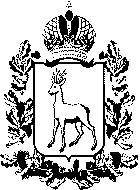 АДМИНИСТРАЦИЯПРОМЫШЛЕННОГО ВНУТРИГОРОДСКОГО РАЙОНАГОРОДСКОГО ОКРУГА САМАРААДМИНИСТРАЦИЯПРОМЫШЛЕННОГО ВНУТРИГОРОДСКОГО РАЙОНАГОРОДСКОГО ОКРУГА САМАРААДМИНИСТРАЦИЯПРОМЫШЛЕННОГО ВНУТРИГОРОДСКОГО РАЙОНАГОРОДСКОГО ОКРУГА САМАРААДМИНИСТРАЦИЯПРОМЫШЛЕННОГО ВНУТРИГОРОДСКОГО РАЙОНАГОРОДСКОГО ОКРУГА САМАРААДМИНИСТРАЦИЯПРОМЫШЛЕННОГО ВНУТРИГОРОДСКОГО РАЙОНАГОРОДСКОГО ОКРУГА САМАРААДМИНИСТРАЦИЯПРОМЫШЛЕННОГО ВНУТРИГОРОДСКОГО РАЙОНАГОРОДСКОГО ОКРУГА САМАРААДМИНИСТРАЦИЯПРОМЫШЛЕННОГО ВНУТРИГОРОДСКОГО РАЙОНАГОРОДСКОГО ОКРУГА САМАРАРазрешение на право вырубки зеленых насажденийN ____ от _______Разрешение на право вырубки зеленых насажденийN ____ от _______Разрешение на право вырубки зеленых насажденийN ____ от _______Разрешение на право вырубки зеленых насажденийN ____ от _______Разрешение на право вырубки зеленых насажденийN ____ от _______Разрешение на право вырубки зеленых насажденийN ____ от _______Разрешение на право вырубки зеленых насажденийN ____ от _______Кому(фамилия, имя, отчество - для граждан и ИП или полное наименование организации - для юридических лиц)(фамилия, имя, отчество - для граждан и ИП или полное наименование организации - для юридических лиц)(фамилия, имя, отчество - для граждан и ИП или полное наименование организации - для юридических лиц)(фамилия, имя, отчество - для граждан и ИП или полное наименование организации - для юридических лиц)Куда(почтовый индекс и адрес, адрес электронной почты)(почтовый индекс и адрес, адрес электронной почты)(почтовый индекс и адрес, адрес электронной почты)(почтовый индекс и адрес, адрес электронной почты)По результатам рассмотрения заявления уведомляем о предоставлении разрешения на право вырубки зеленых насаждений на земельном участке с кадастровым номером ___________________ по адресу: _______________________ на срок до _________________.Основание: (указываются подпункты пункта 1.2 Административного регламента)По результатам рассмотрения заявления уведомляем о предоставлении разрешения на право вырубки зеленых насаждений на земельном участке с кадастровым номером ___________________ по адресу: _______________________ на срок до _________________.Основание: (указываются подпункты пункта 1.2 Административного регламента)По результатам рассмотрения заявления уведомляем о предоставлении разрешения на право вырубки зеленых насаждений на земельном участке с кадастровым номером ___________________ по адресу: _______________________ на срок до _________________.Основание: (указываются подпункты пункта 1.2 Административного регламента)По результатам рассмотрения заявления уведомляем о предоставлении разрешения на право вырубки зеленых насаждений на земельном участке с кадастровым номером ___________________ по адресу: _______________________ на срок до _________________.Основание: (указываются подпункты пункта 1.2 Административного регламента)По результатам рассмотрения заявления уведомляем о предоставлении разрешения на право вырубки зеленых насаждений на земельном участке с кадастровым номером ___________________ по адресу: _______________________ на срок до _________________.Основание: (указываются подпункты пункта 1.2 Административного регламента)По результатам рассмотрения заявления уведомляем о предоставлении разрешения на право вырубки зеленых насаждений на земельном участке с кадастровым номером ___________________ по адресу: _______________________ на срок до _________________.Основание: (указываются подпункты пункта 1.2 Административного регламента)По результатам рассмотрения заявления уведомляем о предоставлении разрешения на право вырубки зеленых насаждений на земельном участке с кадастровым номером ___________________ по адресу: _______________________ на срок до _________________.Основание: (указываются подпункты пункта 1.2 Административного регламента)Приложение: схема участка с нанесением зеленых насаждений, подлежащих вырубке.Приложение: схема участка с нанесением зеленых насаждений, подлежащих вырубке.Приложение: схема участка с нанесением зеленых насаждений, подлежащих вырубке.Приложение: схема участка с нанесением зеленых насаждений, подлежащих вырубке.Приложение: схема участка с нанесением зеленых насаждений, подлежащих вырубке.Приложение: схема участка с нанесением зеленых насаждений, подлежащих вырубке.Приложение: схема участка с нанесением зеленых насаждений, подлежащих вырубке.(указание должности)(подпись)(подпись)(подпись)(расшифровка подписи)АДМИНИСТРАЦИЯПРОМЫШЛЕННОГО ВНУТРИГОРОДСКОГО РАЙОНАГОРОДСКОГО ОКРУГА САМАРААДМИНИСТРАЦИЯПРОМЫШЛЕННОГО ВНУТРИГОРОДСКОГО РАЙОНАГОРОДСКОГО ОКРУГА САМАРААДМИНИСТРАЦИЯПРОМЫШЛЕННОГО ВНУТРИГОРОДСКОГО РАЙОНАГОРОДСКОГО ОКРУГА САМАРААДМИНИСТРАЦИЯПРОМЫШЛЕННОГО ВНУТРИГОРОДСКОГО РАЙОНАГОРОДСКОГО ОКРУГА САМАРААДМИНИСТРАЦИЯПРОМЫШЛЕННОГО ВНУТРИГОРОДСКОГО РАЙОНАГОРОДСКОГО ОКРУГА САМАРААДМИНИСТРАЦИЯПРОМЫШЛЕННОГО ВНУТРИГОРОДСКОГО РАЙОНАГОРОДСКОГО ОКРУГА САМАРААДМИНИСТРАЦИЯПРОМЫШЛЕННОГО ВНУТРИГОРОДСКОГО РАЙОНАГОРОДСКОГО ОКРУГА САМАРАОтказ в выдаче Разрешения на право вырубкизеленых насажденийN ____ от _______Отказ в выдаче Разрешения на право вырубкизеленых насажденийN ____ от _______Отказ в выдаче Разрешения на право вырубкизеленых насажденийN ____ от _______Отказ в выдаче Разрешения на право вырубкизеленых насажденийN ____ от _______Отказ в выдаче Разрешения на право вырубкизеленых насажденийN ____ от _______Отказ в выдаче Разрешения на право вырубкизеленых насажденийN ____ от _______Отказ в выдаче Разрешения на право вырубкизеленых насажденийN ____ от _______Кому(фамилия, имя, отчество - для граждан и ИП или полное наименование организации - для юридических лиц)(фамилия, имя, отчество - для граждан и ИП или полное наименование организации - для юридических лиц)(фамилия, имя, отчество - для граждан и ИП или полное наименование организации - для юридических лиц)(фамилия, имя, отчество - для граждан и ИП или полное наименование организации - для юридических лиц)Куда(почтовый индекс и адрес, адрес электронной почты)(почтовый индекс и адрес, адрес электронной почты)(почтовый индекс и адрес, адрес электронной почты)(почтовый индекс и адрес, адрес электронной почты)По результатам рассмотрения заявления уведомляем об отказе в предоставлении разрешения на право вырубки зеленых насаждений на земельном участке с кадастровым номером ___________________ по адресу: _____________________________.Основание: (указываются подпункты пункта 11 Административного регламента)По результатам рассмотрения заявления уведомляем об отказе в предоставлении разрешения на право вырубки зеленых насаждений на земельном участке с кадастровым номером ___________________ по адресу: _____________________________.Основание: (указываются подпункты пункта 11 Административного регламента)По результатам рассмотрения заявления уведомляем об отказе в предоставлении разрешения на право вырубки зеленых насаждений на земельном участке с кадастровым номером ___________________ по адресу: _____________________________.Основание: (указываются подпункты пункта 11 Административного регламента)По результатам рассмотрения заявления уведомляем об отказе в предоставлении разрешения на право вырубки зеленых насаждений на земельном участке с кадастровым номером ___________________ по адресу: _____________________________.Основание: (указываются подпункты пункта 11 Административного регламента)По результатам рассмотрения заявления уведомляем об отказе в предоставлении разрешения на право вырубки зеленых насаждений на земельном участке с кадастровым номером ___________________ по адресу: _____________________________.Основание: (указываются подпункты пункта 11 Административного регламента)По результатам рассмотрения заявления уведомляем об отказе в предоставлении разрешения на право вырубки зеленых насаждений на земельном участке с кадастровым номером ___________________ по адресу: _____________________________.Основание: (указываются подпункты пункта 11 Административного регламента)По результатам рассмотрения заявления уведомляем об отказе в предоставлении разрешения на право вырубки зеленых насаждений на земельном участке с кадастровым номером ___________________ по адресу: _____________________________.Основание: (указываются подпункты пункта 11 Административного регламента)(указание должности)(подпись)(подпись)(подпись)(расшифровка подписи)АДМИНИСТРАЦИЯПРОМЫШЛЕННОГО ВНУТРИГОРОДСКОГО РАЙОНАГОРОДСКОГО ОКРУГА САМАРААДМИНИСТРАЦИЯПРОМЫШЛЕННОГО ВНУТРИГОРОДСКОГО РАЙОНАГОРОДСКОГО ОКРУГА САМАРААДМИНИСТРАЦИЯПРОМЫШЛЕННОГО ВНУТРИГОРОДСКОГО РАЙОНАГОРОДСКОГО ОКРУГА САМАРААДМИНИСТРАЦИЯПРОМЫШЛЕННОГО ВНУТРИГОРОДСКОГО РАЙОНАГОРОДСКОГО ОКРУГА САМАРААДМИНИСТРАЦИЯПРОМЫШЛЕННОГО ВНУТРИГОРОДСКОГО РАЙОНАГОРОДСКОГО ОКРУГА САМАРААДМИНИСТРАЦИЯПРОМЫШЛЕННОГО ВНУТРИГОРОДСКОГО РАЙОНАГОРОДСКОГО ОКРУГА САМАРААДМИНИСТРАЦИЯПРОМЫШЛЕННОГО ВНУТРИГОРОДСКОГО РАЙОНАГОРОДСКОГО ОКРУГА САМАРАРешение об отказе в приеме документов,необходимых для предоставления услугиРешение об отказе в приеме документов,необходимых для предоставления услугиРешение об отказе в приеме документов,необходимых для предоставления услугиРешение об отказе в приеме документов,необходимых для предоставления услугиРешение об отказе в приеме документов,необходимых для предоставления услугиРешение об отказе в приеме документов,необходимых для предоставления услугиРешение об отказе в приеме документов,необходимых для предоставления услугиКому(фамилия, имя, отчество - для граждан и ИП или полное наименование организации - для юридических лиц)(фамилия, имя, отчество - для граждан и ИП или полное наименование организации - для юридических лиц)(фамилия, имя, отчество - для граждан и ИП или полное наименование организации - для юридических лиц)(фамилия, имя, отчество - для граждан и ИП или полное наименование организации - для юридических лиц)Куда(почтовый индекс и адрес, адрес электронной почты)(почтовый индекс и адрес, адрес электронной почты)(почтовый индекс и адрес, адрес электронной почты)(почтовый индекс и адрес, адрес электронной почты)По результатам рассмотрения заявления по услуге "Выдача разрешения на право вырубки зеленых насаждений" от _________ и приложенных к нему документов органом, уполномоченным на предоставление услуги, принято решение об отказе в приеме документов по следующим основаниям: ______________ (указываются основания, предусмотренные пунктом 10 Административного регламента).Указанный отказ не препятствует Вам повторно обратиться в Администрацию Промышленного внутригородского района городского округа Самара с заявлением о предоставлении услуги после устранения указанных нарушений.Данный отказ может быть обжалован в досудебном порядке путем направления жалобы в орган, уполномоченный на предоставление услуги, а также в судебном порядке.По результатам рассмотрения заявления по услуге "Выдача разрешения на право вырубки зеленых насаждений" от _________ и приложенных к нему документов органом, уполномоченным на предоставление услуги, принято решение об отказе в приеме документов по следующим основаниям: ______________ (указываются основания, предусмотренные пунктом 10 Административного регламента).Указанный отказ не препятствует Вам повторно обратиться в Администрацию Промышленного внутригородского района городского округа Самара с заявлением о предоставлении услуги после устранения указанных нарушений.Данный отказ может быть обжалован в досудебном порядке путем направления жалобы в орган, уполномоченный на предоставление услуги, а также в судебном порядке.По результатам рассмотрения заявления по услуге "Выдача разрешения на право вырубки зеленых насаждений" от _________ и приложенных к нему документов органом, уполномоченным на предоставление услуги, принято решение об отказе в приеме документов по следующим основаниям: ______________ (указываются основания, предусмотренные пунктом 10 Административного регламента).Указанный отказ не препятствует Вам повторно обратиться в Администрацию Промышленного внутригородского района городского округа Самара с заявлением о предоставлении услуги после устранения указанных нарушений.Данный отказ может быть обжалован в досудебном порядке путем направления жалобы в орган, уполномоченный на предоставление услуги, а также в судебном порядке.По результатам рассмотрения заявления по услуге "Выдача разрешения на право вырубки зеленых насаждений" от _________ и приложенных к нему документов органом, уполномоченным на предоставление услуги, принято решение об отказе в приеме документов по следующим основаниям: ______________ (указываются основания, предусмотренные пунктом 10 Административного регламента).Указанный отказ не препятствует Вам повторно обратиться в Администрацию Промышленного внутригородского района городского округа Самара с заявлением о предоставлении услуги после устранения указанных нарушений.Данный отказ может быть обжалован в досудебном порядке путем направления жалобы в орган, уполномоченный на предоставление услуги, а также в судебном порядке.По результатам рассмотрения заявления по услуге "Выдача разрешения на право вырубки зеленых насаждений" от _________ и приложенных к нему документов органом, уполномоченным на предоставление услуги, принято решение об отказе в приеме документов по следующим основаниям: ______________ (указываются основания, предусмотренные пунктом 10 Административного регламента).Указанный отказ не препятствует Вам повторно обратиться в Администрацию Промышленного внутригородского района городского округа Самара с заявлением о предоставлении услуги после устранения указанных нарушений.Данный отказ может быть обжалован в досудебном порядке путем направления жалобы в орган, уполномоченный на предоставление услуги, а также в судебном порядке.По результатам рассмотрения заявления по услуге "Выдача разрешения на право вырубки зеленых насаждений" от _________ и приложенных к нему документов органом, уполномоченным на предоставление услуги, принято решение об отказе в приеме документов по следующим основаниям: ______________ (указываются основания, предусмотренные пунктом 10 Административного регламента).Указанный отказ не препятствует Вам повторно обратиться в Администрацию Промышленного внутригородского района городского округа Самара с заявлением о предоставлении услуги после устранения указанных нарушений.Данный отказ может быть обжалован в досудебном порядке путем направления жалобы в орган, уполномоченный на предоставление услуги, а также в судебном порядке.По результатам рассмотрения заявления по услуге "Выдача разрешения на право вырубки зеленых насаждений" от _________ и приложенных к нему документов органом, уполномоченным на предоставление услуги, принято решение об отказе в приеме документов по следующим основаниям: ______________ (указываются основания, предусмотренные пунктом 10 Административного регламента).Указанный отказ не препятствует Вам повторно обратиться в Администрацию Промышленного внутригородского района городского округа Самара с заявлением о предоставлении услуги после устранения указанных нарушений.Данный отказ может быть обжалован в досудебном порядке путем направления жалобы в орган, уполномоченный на предоставление услуги, а также в судебном порядке.(указание должности)(подпись)(подпись)(подпись)(расшифровка подписи)